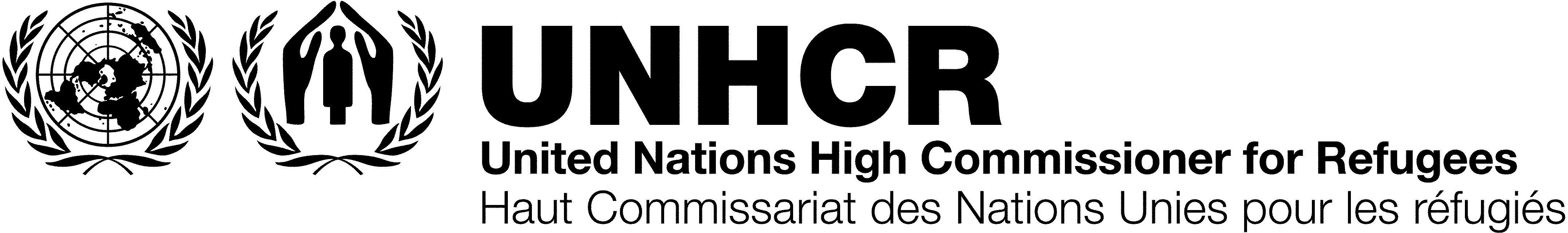 Annex A-BID DATA FORM RFP REF: 2023/SOP/SCU/RFP/004Suppliers are required to provide the below requested Information as part of which will be used by UNHCR in its preliminary and technical evaluation process.Company Name:  	Authorized Person & Title:  	Signature & stamp:		 	_ Date:	 			Page 1 of 1S/N.Administrative requirements (Note: Bidders must accept/provide all the preliminary          evaluation requirement (A) to be consideration for Technical Evaluation (B)Yes, we will comply (State, as required)No, we cannot comply (stateas required)1.Company / Business Registration: bidder must be registered with Government Authorities (NTN, and must provide a Certificate of incorporation or copies of company registration documents / certificate (Preliminary Evaluation requirement)2.  Company / Business Profile: Year founded, type of firm, Location, (e.g.,    Consultancy firm / Institute), etc. (Preliminary Evaluation requirement)3. Payment Term: Bidders must accept UNHCR payment terms i.e., 30 days net   after invoice is verified by UNHCR. No advance payment (Preliminary Evaluation requirement)4. Acceptance of Bid Validity: The selected bidder must accept to have their   prices valid throughout the duration of the project implementation until final   completion of the services. (Preliminary Evaluation requirement)5. Research proposal with methodology and detailed workplan / schedule for   executing the consultancy works in a complete and orderly manner. Addressing  all the technical requirements requested for in a complete and orderly approach  and capacity to address the performance of the consultancy services required  (Please refer to the Terms of Reference (TORs – Annex B) – (30 points)    (Technical Evaluation Criteria)6.Experience and reference letters: Bidders must provide information for at least (2) previous assignments conducted for provision of similar consultancy services by attaching copies of contracts or purchase orders and reference /recommendation letters for successful completion of the services. UNHCR may verify the information provided from the issuing organization, if deemed appropriate. Note: Include phone contacts and email addresses for at least two references / previous clients - (15 points) (Technical Evaluation Criteria)7. Financial Standing: The bidder must include audited financial report for one year from recent year i.e either 2020 or 2021 or 2022 (Technical Evaluation Criteria) 8.Staffing details: Proposal to include work contracts, curriculum vitae (CVs) and highest academic qualification certificate for 1 Principal Investigator and 1 Research Assistant who will directly be working on this project - (15 points) (Technical Evaluation Criteria) 9.Vendor Registration Form: Please note that UNHCR has recently migrated to a new Enterprise Resource Planning System i.e Cloud ERP. Therefore, all vendors are requested to provide their company details using the New Vendor Registration form (Annex E) attached to enable the update of your information accordingly.  10.UNHCR General Conditions of contract for services: Your technical offer should contain your acknowledgement of the UNHCR General Conditions for Provision of Services by signing Annex D.